ПОСТАНОВЛЕНИЕ«12» марта  2020 года                                                                                    № 95О внесении изменений в постановление Главы городского округа «Поселок Агинское» № 91 от 09 февраля 2015 г. «Об утверждении административного регламента предоставления муниципальной услуги «Предоставление разрешения на ввод объекта в эксплуатацию»В соответствии с частью 5 статьи 55 Градостроительного кодекса Российской Федерации и Федеральным законом от 27 июля 2010 года № 210-ФЗ «Об организации предоставления государственных и муниципальных услуг»,  п о с т а н о в л я е т:Пункт       2.4.1.     административного      регламента     предоставлениямуниципальной услуги «Предоставление разрешения на ввод объекта в эксплуатацию» читать в следующей редакции: «Срок предоставления муниципальной услуги в течение пяти рабочих дней», далее по тексту.Контроль за   исполнением   настоящего   постановления   оставляю   за собой.И.о. Главы городского округа«Поселок Агинское»                                                                    В.В. Ячменев Бадмаева Л.Д., 35651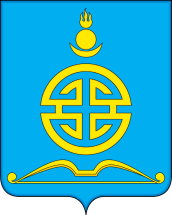 АДМИНИСТРАЦИЯГОРОДСКОГО ОКРУГА «ПОСЕЛОК АГИНСКОЕ»